New Language Leader (Intermediate) CoursebookTo-do list (список завдань):p. 116   ex. 1aP. 117 ex. 2a, 2b, 3, 4, 5, 6, 7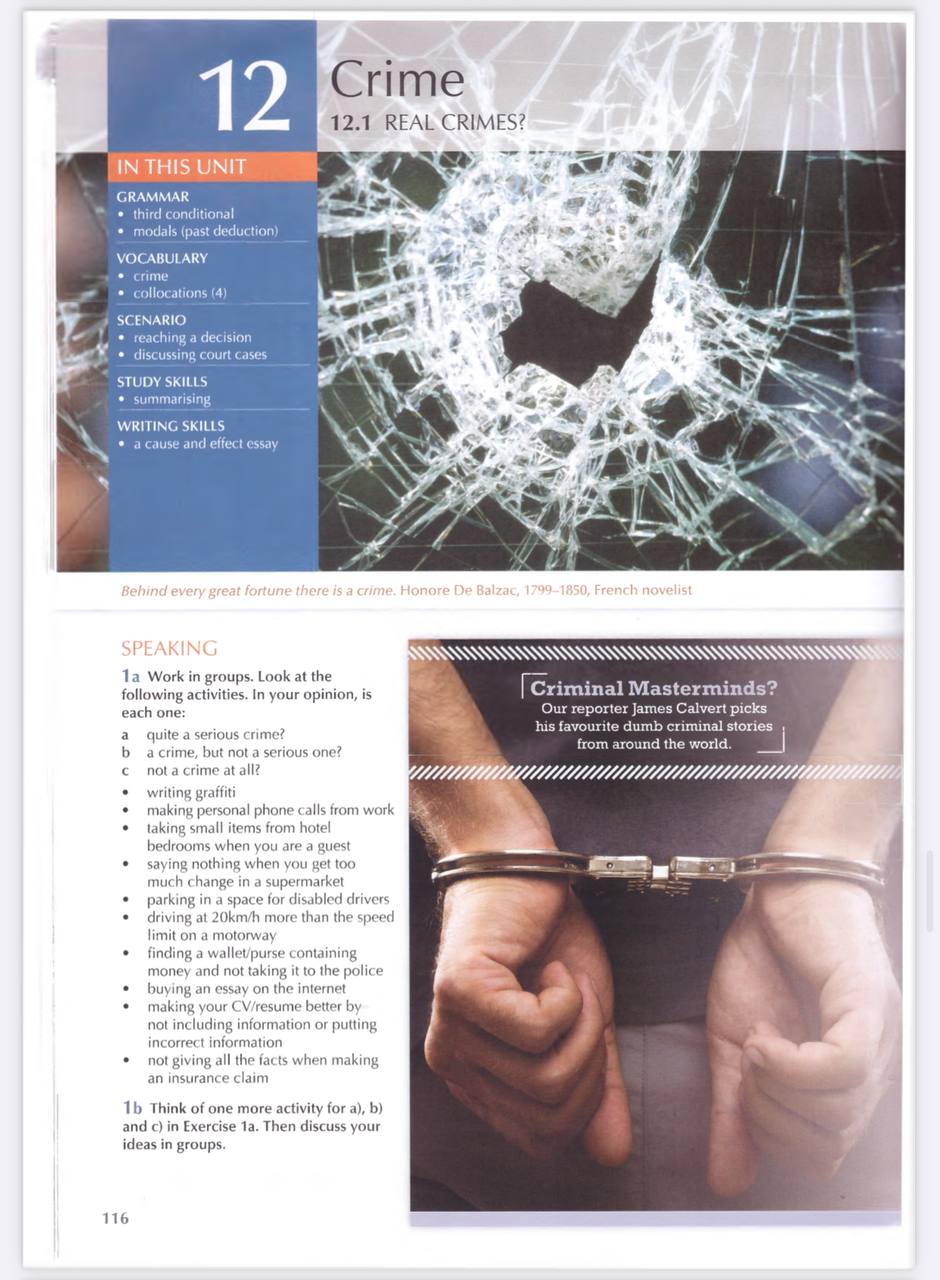 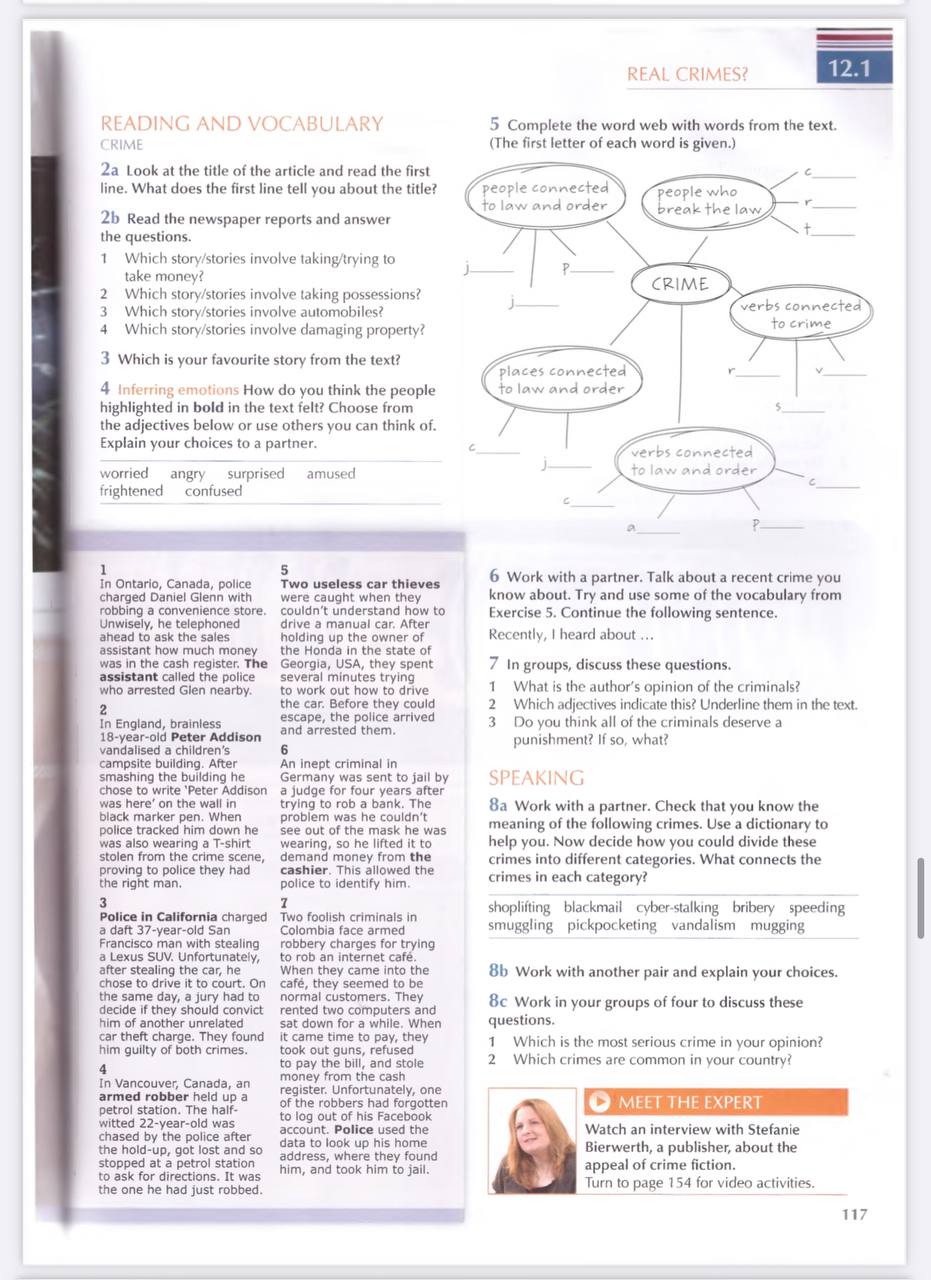 